Acta No. 61 Sesión OrdinariaCelebrada el día 30 de enero del 2018 En la Ciudad de Gral. Escobedo, Nuevo León siendo las 12-doce horas con 50-cincuenta del día 30-treinta de enero del año 2018-dos mil dieciocho, reunidos los miembros del Republicano Ayuntamiento en la Sala de Sesiones del Palacio Municipal, ubicada en la planta baja sito en calle Juárez #100, en la Cabecera Municipal, en Gral. Escobedo, Nuevo León, para el efecto de celebrar la sexagésima quinta Sesión Ordinaria correspondiente del ejercicio constitucional 2015-2018, a la cual fueron previa y personalmente convocados atento a lo dispuesto por los artículos 35 inciso b) fracción IV, 44, 45, 46, 47 y 49 de la Ley de Gobierno Municipal del Estado de Nuevo León; en relación con el artículo 54 del Reglamento Interior del Republicano Ayuntamiento, presidiendo la Sesión la C. Presidente Municipal, Licenciada Clara Luz Flores Carrales. El Secretario del Ayuntamiento, Licenciado Andrés Concepción Mijes Llovera manifiesta: “Buenas tardes a todos, Señoras y Señores, Regidores y Síndicos. En cumplimiento a lo dispuesto por el artículo 35 inciso B) fracción IV, de la Ley Gobierno Municipal del Estado de Nuevo León, además de lo establecido en los artículos 46 fracción I y 47 del Reglamento Interior del R. Ayuntamiento, se les ha convocado a celebrar la sexagésima quinta Sesión Ordinaria correspondiente a esta  Administración Municipal 2015-2018, por lo que procederemos a tomar lista de asistencia del Republicano Ayuntamiento, así como verificar el quórum legal en los términos y condiciones que establece la Ley de Gobierno Municipal del Estado de Nuevo León:El Secretario del Republicano Ayuntamiento, Licenciado Andrés Concepción Mijes Llovera procede a pasar lista de asistencia: Acto seguido, el Secretario del Ayuntamiento, Licenciado Andrés Concepción Mijes Llovera, constata la presencia del cuerpo colegiado declarando que existe el quórum legal requerido para la celebración de la presente Sesión. El Secretario del Ayuntamiento, Licenciado Andrés Concepción Mijes Llovera, continúa con el uso de la palabra mencionando lo siguiente: “cumpliendo con las indicaciones de la C. Presidente Municipal y existiendo quórum legal, de acuerdo a lo establecido en los artículos 53, 54 y 55 del Reglamento Interior del Republicano Ayuntamiento de esta Ciudad, se declaran abiertos los trabajos de esta Sesión Ordinaria, poniendo a consideración de los integrantes del Ayuntamiento el siguiente orden del día:1.-Lista de asistencia;2.-Lectura del Acta 60 de la Sesión Ordinaria del día 19 de enero del 2018;3.- Presentación del Dictamen sobre el informe financiero de Origen y Aplicación de Recursos correspondientes al Cuarto Trimestre del año 2017;4.- Presentación del Dictamen Informe Contable y Financiero mensual de la Secretaría de Administración, Finanzas y Tesorero Municipal de General Escobedo Nuevo León correspondiente al mes de diciembre del año 20175.- Presentación del Dictamen de la propuesta de Nomenclatura del Fraccionamiento “Brianzzas Residencial Segundo Sector”6.-Asuntos Generales;7.-Clausura de la Sesión.Acto seguido, el Secretario del Republicano Ayuntamiento, Licenciado Andrés Concepción Mijes Llovera convoca a los presentes a votar de manera económica, y exhorta a que quienes estén de acuerdo con la propuesta del orden del día lo manifiesten en la forma acostumbrada;UNICO.- Por unanimidad se aprueba el orden del día de la Sesión a celebrarse en el presente acto.PUNTO 2 DEL ORDEN DEL DÍA.- LECTURA DEL ACTA 60 DE LA SESIÓN ORDINARIA CELEBRADA EL DÍA 19 DE ENERO DEL 2018………………………………………………………………………………………………El Secretario del Ayuntamiento, Licenciado Andrés Concepción Mijes Llovera, comenta lo siguiente: pasando al punto número 2 del orden del día, se les envió documentalmente el acta correspondiente a la sesión ordinaria del día 19 de enero del año en curso, para que ustedes realicen sus observaciones o comentarios al documento en referencia, y en virtud de lo anterior se propone la dispensa de su lectura; quienes estén a favor de la dispensa de la lectura del acta 60 del 19 de enero del 2018, sírvanse manifestarlo en la forma acostumbrada.El Ayuntamiento en votación económica emite el siguiente Acuerdo:UNICO.- Por unanimidad se aprueba la dispensa de la lectura del Acta 60, correspondiente a la Sesión Ordinaria del día 19 de enero  del 2018…………………………………………………………………….El Secretario del Ayuntamiento, Licenciado Andrés Concepción Mijes Llovera, manifiesta si hay algún comentario con referencia a dicha Acta. Al no haber más comentarios se somete a votación de los presentes el asunto en turno.El pleno, con 15 votos a favor y un voto en contra por parte de la Regidora Lorena Velázquez Barbosa emite el siguiente Acuerdo:El pleno emite de manera económica el siguiente Acuerdo: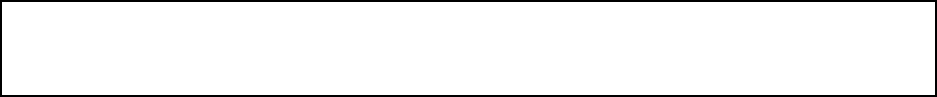 UNICO. - Por mayoría se aprueba el acta 60, correspondiente a la Sesión Ordinaria del día 19 de enero del 2018. (ARAE-345/2017) …………………………………………………………………………………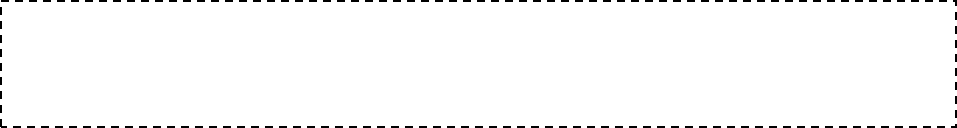 PUNTO 3 DEL ORDEN DEL DÍA. PRESENTACIÓN DEL DICTAMEN SOBRE EL INFORME FINANCIERO DE ORIGEN Y APLICACIÓN DE RECURSOS CORRESPONDIENTES AL CUARTO TRIMESTRE DEL AÑO 2017…………………………………………………………………………………………………………….………………………………El Secretario del Ayuntamiento, Licenciado Andrés Concepción Mijes Llovera, comenta lo siguiente: ahora bien, damos paso al punto 3 del orden del día, referente al dictamen Presentación del Dictamen sobre el informe financiero de Origen y Aplicación de Recursos correspondientes al Cuarto Trimestre del año 2017; el documento en referencia ha sido circulado anteriormente así como también será transcrito en su totalidad al acta correspondiente, por lo que se propone la dispensa de su lectura; quienes esten de acuerdo con dicha propuesta sirvanse manifestarlo en la forma acostumbrada.El Ayuntamiento en votación económica emite el siguiente Acuerdo:UNICO.- Por unanimidad se aprueba la dispensa de la lectura de la  Presentación del Dictamen sobre el informe financiero de Origen y Aplicación de Recursos correspondientes al Cuarto Trimestre del año 2017………………………………………………..………………………………………………………………………………………….El Secretario del Ayuntamiento, Licenciado Andrés Concepción Mijes Llovera, manifiesta si hay algún comentario con referencia a dicha Acta. Al no haber más comentarios se somete a votación de los presentes el asunto en turno.El pleno, con 15 votos a favor y un voto en contra por parte de la Regidora Lorena Velázquez Barbosa emite el siguiente Acuerdo:El pleno emite el siguiente Acuerdo:UNICO.- Por mayoría se aprueba el dictamen relativo  al  Dictamen sobre el informe financiero de Origen y Aplicación de Recursos correspondientes al Cuarto Trimestre del año 2017 (ARAE-346/2017) CC. INTEGRANTES DEL R. AYUNTAMIENTO DE GENERAL ESCOBEDO, N. L.PRESENTES.-Atendiendo la convocatoria correspondiente de la Comisión de Hacienda Municipal y Patrimonio, los integrantes de la misma, en Sesión de Comisión del 29 de Enero del año en curso acordaron con fundamento en la fracción V. del Artículo 36, 38, y la fracción II del Artículo 40 de la Ley de Gobierno Municipal, así como en lo establecido por los artículos 78, 79, fracción II, 80,  82, fracción III, 85, fracción V, 96, 97, 101, 106, 108 y demás relativos aplicables  del Reglamento Interior del R. Ayuntamiento presentar a este Pleno del R. Ayuntamiento el dictamen sobre el informe financiero de Origen y Aplicación de Recursos correspondientes al Cuarto Trimestre del año 2017, mismo que fue elaborado por la Secretaría de Administración, Finanzas y Tesorero Municipal, bajo los siguientes:ANTECEDENTESEl Secretario de Administración, Finanzas y Tesorero Municipal previo acuerdo de la C. Presidente Municipal Lic. Clara Luz Flores Carrales, llevó a cabo una reunión con los integrantes de la Comisión de Hacienda Municipal y Patrimonio, a fin de presentar y explicarnos el informe financiero de origen y aplicación de recursos correspondientes al Cuarto Trimestre del año 2017.En el citado Informe, la Comisión de Hacienda Municipal y Patrimonio encontró los siguientes datos relevantes: Dentro del Período comprendido entre el 1º-primero de octubre del 2017-dos mil diecisiete, al 31-treinta y uno de diciembre del mismo año, fueron reportados un total de ingresos por la cantidad de $284,039,149 (Doscientos ochenta y cuatro millones treinta y nueve mil ciento cuarenta y nueve pesos 00/100 M.N.) por concepto de Impuestos, Derechos, Productos, Aprovechamientos, Participaciones, Aportaciones Federales, Contribuciones de Vecinos y Financiamiento. Con un acumulado de $1,183,839,859 (mil ciento ochenta y tres millones ochocientos treinta y nueve mil ochocientos cincuenta y nueve pesos 00/100 M.N.).En ese mismo Período, se reportó un total de egresos por concepto de gasto en Administración Pública, Servicios Comunitarios, Desarrollo Social, Seguridad Pública y Tránsito, Administración Hacendaría, Obligaciones Financieras, Desarrollo Urbano y Ecología y Aportaciones Federales, por el monto de $306,741,335 (trescientos seis millones setecientos cuarenta y un mil trescientos treinta y cinco pesos 00/100 M.N.). Con un acumulado de $1,120,040,077 (mil ciento veinte millones cuarenta mil setenta y siete  pesos 00/100 M.N.)En ese orden de ideas, dentro del Período que se informa, existió un remanente negativo del Municipio por la cantidad de $22,702,186 (veintidós millones setecientos dos mil ciento ochenta y seis pesos 00/100 Moneda Nacional), con un acumulado positivo de $63, 799, 782 (sesenta y tres millones setecientos noventa y nueve mil setecientos ochenta y dos pesos 00/100 Moneda Nacional). Lo anterior se resume conforme a la siguiente tabla:                                                                         4° Trimestre                        Acumulado      Una vez terminada la presentación, los integrantes de esta Comisión de Hacienda Municipal y Patrimonio, nos avocamos al análisis del documento con la finalidad de presentar el dictamen correspondiente a este Ayuntamiento.CONSIDERANDOPRIMERO.- Que el artículo 33, fracción III, inciso J),de la Ley de Gobierno Municipal del Estado de Nuevo León establece, como obligación del Ayuntamiento, publicar trimestralmente el estado de origen y aplicación de recursos, además de atender las disposiciones en materia de transparencia conforme a la Ley de la materia;SEGUNDO.- De acuerdo al artículo 100, fracción IX, de la Ley de Gobierno Municipal del estado de Nuevo León, es obligación del Tesorero Municipal someter la aprobación del R. Ayuntamiento, los informes de Avance de gestión Financiera.TERCERO.- Que el artículo 2 de la Ley del Órgano de Fiscalización Superior del Estado, señala que el informe de avance de gestión financiera, es el informe que rinden los Ayuntamientos y sus entes públicos de manera consolidada,  a la  Legislatura, sobre los avances físicos y financieros de los programas municipales aprobados, a fin de que el Órgano fiscalice en forma posterior a la conclusión de los procesos correspondientes, los ingresos y egresos; el manejo, la custodia y la aplicación de sus fondos y recursos, así como el grado de cumplimiento de los objetivos contenidos en dichos programas.CUARTO.- Que de acuerdo a los numerales 6 y 7 de la Ley citada en el punto anterior, la Auditoria Superior del Estado es el organismo técnico y superior de fiscalización y control gubernamental auxiliar del Congreso en su función de revisión de las cuentas públicas, dotado de autonomía técnica y de gestión, siendo dicho organismo competente, entre otras cosas, de fiscalizar las cuentas públicas; los ingresos, egresos, deuda, activos, patrimonio, el manejo, custodia y aplicación de los fondos y recursos de los sujetos de fiscalización, así como el cumplimiento de los objetivos contenidos en los planes y programas respectivos conforme a los indicadores estratégicos aprobados en el presupuesto, a efecto de verificar el desempeño de los mismos y la legalidad en el uso de los recursos públicos.QUINTO.- Que así mismo el artículo 35 fracción II, de la Ley del Órgano de Fiscalización Superior del Estado, señala que los informes de avance de gestión financiera comprenderán información relativa a los meses de enero a marzo, de abril a junio, de julio a septiembre y de octubre a diciembre y deberán presentarse dentro de los treinta días naturales posteriores al último día del trimestre del que se informe;SEXTO.- Que los integrantes de esta Comisión sostuvieron una reunión con el Secretario de Administración, Finanzas y Tesorero Municipal, en la cual nos presentó y explico los documentos que contemplan la descripción del origen y aplicación de los recursos financieros que integran los meses de octubre, noviembre y diciembre del año 2017.Por lo anterior, se tiene a bien recomendar a este pleno, previo análisis, la aprobación en su caso de los siguientes:RESOLUTIVOSPRIMERO.- Se apruebe los Estados Financieros de recursos del municipio de General Escobedo, correspondiente a los meses de octubre, noviembre y diciembre del año 2017; en los términos que se describen en el documento adjunto al presente, mismo que forma parte integral de este Dictamen.SEGUNDO.-De acuerdo al artículo 33 fracción III inciso e) y j) de la mencionada ley, el cual señala señala que se deberá de enviar al H. Congreso del Estado de Nuevo León, los Avances de Gestión Financiera de conformidad con la Ley, se instruye a la Secretaría de Administración, Finanzas y Tesorero Municipal a presentar a la Autoridad Estatal competente la información derivada del informe financiero de Origen y Aplicación de Recursos correspondientes al Cuarto Trimestre del año 2017 de acuerdo a los criterios para la elaboración y presentación homogénea de la información financiera y de los formatos a que hace referencia la Ley de Disciplina Financiera de las Entidades Federativas y los Municipios y la Ley General de Contabilidad Gubernamental, establecidos por el Consejo Nacional de Armonización Contable.Así lo acuerdan quienes firman al calce del presente Dictamen, en sesión de la Comisión de Hacienda Municipal y Patrimonio a los 29 días del mes de enero del año 2018.Síndico Segunda Erika Janeth Cabrera Palacios, Presidenta; Síndico Segunda Lucía Aracely Hernández López, Secretaria; Reg. Juan Gilberto Caballero Rueda, Vocal. RUBRICAS.PUNTO 4 DEL ORDEN DEL DÍA.- PRESENTACIÓN DEL DICTAMEN INFORME CONTABLE Y FINANCIERO MENSUAL DE LA SECRETARÍA DE ADMINISTRACIÓN, FINANZAS Y TESORERO MUNICIPAL DE GENERAL ESCOBEDO NUEVO LEÓN CORRESPONDIENTE AL MES DE DICIEMBRE DEL AÑO 2017……………………………………………………………………………………………….....El Secretario del R. Ayuntamiento menciona lo siguiente: ahora bien, damos paso al punto 4 del orden del día, referente al Dictamen que contiene la presentación del Dictamen Informe Contable y Financiero mensual de la Secretaría de Administración, Finanzas y Tesorero Municipal de General Escobedo Nuevo León correspondiente al mes de diciembre del año 2017 ; su dictamen ha sido circulado anteriormente, así como también será transcrito en su totalidad al acta correspondiente, por lo que se propone la dispensa de su lectura; quienes esten de acuerdo con dicha propuesta sirvanse manifestarlo en la forma acostumbrada.El R. Ayuntamiento, mediante votación económica emite el siguiente Acuerdo:UNICO.- Por unanimidad se aprueba la dispensa de la lectura del Dictamen que contiene Presentación del Dictamen Informe Contable y Financiero mensual de la Secretaría de Administración, Finanzas y Tesorero Municipal de General Escobedo Nuevo León correspondiente al mes de diciembre del año 2017……………………………………………………………………………………………………………………..El Secretario del Ayuntamiento, Licenciado Andrés Concepción Mijes Llovera, manifiesta si hay algún comentario con referencia a dicho Dictamen. Al no haber comentarios se somete a votación de los presentes el asunto en turno.El pleno, con 15 votos a favor y una abstención por parte de la Regidora Lorena Velázquez Barbosa emite el siguiente Acuerdo:UNICO.- Por mayoría absoluta se aprueba el Dictamen que contiene la Presentación del Dictamen Informe Contable y Financiero mensual de la Secretaría de Administración, Finanzas y Tesorero Municipal de General Escobedo Nuevo León correspondiente al mes de diciembre del año 2017 (ARAE-347/2017)……………………………………………………………………………………………………………………………..…….A continuación, se transcribe en su totalidad el Dictamen aprobado en el presente punto del orden del día:CC. INTEGRANTES DEL R. AYUNTAMIENTO DE GENERAL ESCOBEDO, N. L.PRESENTES.-Atendiendo la convocatoria correspondiente de la Comisión de Hacienda Municipal y Patrimonio, los integrantes de la misma, en Sesión de Comisión del 29 de enero del año en curso acordaron con fundamento en lo establecido por los artículos 33 fracción III inciso i), y 37 fracción I inciso d) de la Ley de Gobierno Municipal del Estado de Nuevo León; y por los artículos 78, 79, fracción II, 80,  82, fracción III, 85, fracción V, 96, 97, 101, 106 ,108 y demás aplicables del Reglamento Interior del R. Ayuntamiento de este Municipio, presentar a este pleno del R. Ayuntamiento el Informe Contable y Financiero mensual de la Secretaría de Administración, Finanzas y Tesorero Municipal de General Escobedo Nuevo León correspondiente al mes de Diciembre del año 2017 bajo los siguientes:ANTECEDENTESEl Secretario de Administración, Finanzas y Tesorero Municipal, previo acuerdo de la C. Presidente Municipal, Lic. Clara Luz Flores Carrales llevó a cabo una reunión con los integrantes de la Comisión de Hacienda Municipal y Patrimonio, a fin de presentar y explicarnos el informe financiero de origen y aplicación de recursos correspondientes al mes de Diciembre del año 2017.En el citado Informe, la Comisión de Hacienda Municipal y Patrimonio encontró los siguientes datos relevantes: Dentro del Período comprendido entre el 1º- primero de Diciembre del 2017 - dos mil diecisiete, al 31– treinta y uno de Diciembre del mismo año, fueron reportados un total de ingresos por la cantidad de $111,018,663 (ciento once millones dieciocho mil seiscientos sesenta y tres pesos 00/100 M.N.), por concepto de Impuestos, Derechos, Productos, Aprovechamientos, Participaciones, Aportaciones Federales, Contribuciones de Vecinos y Financiamiento. Con un acumulado de $1,183,839,859 (mil ciento ochenta y tres millones ochocientos treinta y nueve mil ochocientos cincuenta y nueve pesos 00/100 M.N.).En ese mismo Período, se reportó un total de egresos por concepto de gasto en Administración Pública, Servicios Comunitarios, Desarrollo Social, Seguridad y Justicia de Proximidad, Administración Hacendaría, Obligaciones Financieras, Obra Pública Desarrollo Urbano y Ecología, y Aportaciones Federales, por el monto de $130,635,325 (ciento treinta millones seiscientos treinta y cinco mil trescientos veinticinco pesos 00/100 M.N.). Con un acumulado de $1,120,040,077 (mil ciento veinte millones cuarenta mil setenta y siete pesos 00/100 M.N.)En ese orden de ideas, dentro del Período que se informa, existió un remanente negativo del Municipio por la cantidad de $19,616,663 (diecinueve millones seiscientos dieciséis mil seiscientos sesenta y tres pesos 00/100 Moneda Nacional). Con un acumulado positivo de $63,799,782 (sesenta y tres millones setecientos noventa y nueve setecientos ochenta y dos pesos 00/100 Moneda Nacional). Lo anterior se resume conforme a la siguiente tabla:Una vez terminada la presentación, los integrantes de esta Comisión de Hacienda Municipal y Patrimonio, nos avocamos al análisis del documento con la finalidad de presentar el dictamen correspondiente a este Ayuntamiento.CONSIDERACIONESPRIMERO.- Que el artículo 100, fracciones XIX de la Ley de Gobierno Municipal del Estado de Nuevo León, establece como obligación del Tesorero Municipal, Presentar mensualmente un informe contable y financiero al Ayuntamiento.SEGUNDO.-Que el artículo 33, fracción III  inciso i) de la Ley de Gobierno Municipal del Estado de Nuevo León, menciona que el Ayuntamiento tendrá las siguientes facultades y obligaciones. En materia de Hacienda Pública Municipal, Conocer los informes contables y financieros rendidos mensualmente por el Tesorero Municipal; TERCERO.- Que los integrantes de esta Comisión sostuvieron una reunión con el Secretario de Administración, Finanzas y Tesorero Municipal, en la cual nos presentó y explico los documentos que contemplan la descripción del origen y aplicación de los recursos financieros que integran el mes de Diciembre del año 2017.Por lo anterior, se tiene a bien recomendar a este pleno, previo análisis, la aprobación en su caso de los siguientes:RESOLUTIVOSPRIMERO.- Se apruebe el informe financiero de origen y aplicación de recursos del municipio de General Escobedo, correspondiente, al mes de Diciembre del año 2017; en los términos que se describen en el documento adjunto al presente, mismo que forma parte integral de este Dictamen.SEGUNDO.- Que se dé la debida difusión al informe Financiero de Origen y Aplicación de Recursos del Municipio, correspondiente al mes de Diciembre del año 2017.Así lo acuerdan quienes firman al calce del presente Dictamen, en sesión de la Comisión de Hacienda Municipal y Patrimonio a los 29 días del mes de enero del año 2018.Síndico Segunda Erika Janeth Cabrera Palacios, Presidenta; Síndico Segunda Lucía Aracely Hernández López, Secretaria; Reg. Juan Gilberto Caballero Rueda, Vocal. RUBRICAS.PUNTO 5 DEL ORDEN DEL DÍA.- PRESENTACIÓN DEL DICTAMEN DE LA PROPUESTA DE NOMENCLATURA DEL FRACCIONAMIENTO “BRIANZZAS RESIDENCIAL SEGUNDO SECTOR   ……………………………………………………………………………………………….....El Secretario del R. Ayuntamiento menciona lo siguiente: ahora bien, damos paso al punto 5 del orden del día, referente al Dictamen que contiene la presentación Presentación del Dictamen de la propuesta de Nomenclatura del Fraccionamiento “Brianzzas Residencial Segundo Sector; su dictamen ha sido circulado anteriormente, así como también será transcrito en su totalidad al acta correspondiente, por lo que se propone la dispensa de su lectura; quienes esten de acuerdo con dicha propuesta sirvanse manifestarlo en la forma acostumbrada.El R. Ayuntamiento, mediante votación económica emite el siguiente Acuerdo:UNICO.- Por unanimidad se aprueba la dispensa de la lectura del Presentación del Dictamen de la propuesta de Nomenclatura del Fraccionamiento “Brianzzas Residencial Segundo Sector …………………………………………………………………………………………………………………………..……………………..El Secretario del Ayuntamiento, Licenciado Andrés Concepción Mijes Llovera, manifiesta si hay algún comentario con referencia a dicho Dictamen. Al no haber comentarios se somete a votación de los presentes el asunto en turno.El pleno, con 15 votos a favor y una abstención por parte de la Regidora Lorena Velázquez Barbosa emite el siguiente Acuerdo:UNICO.- Por mayoría absoluta se aprueba el Dictamen que contiene la Presentación del Dictamen de Nomenclatura del Fraccionamiento “Brianzzas Residencial Segundo Sector (ARAE-348/2017)……………………………………………………………………………………………………………………A continuación, se transcribe en su totalidad el Dictamen aprobado en el presente punto del orden del día:C.C. INTEGRANTES DEL PLENO R. AYUNTAMIENTODEL  GENERAL ESCOBEDO, N.L.PRESENTES.-Atendiendo la convocatoria correspondiente de la Comisión de Educación y Nomenclatura del R. Ayuntamiento de la Ciudad de General Escobedo, N.L., los integrantes de la misma en Sesión de Comisión del 29 de enero del año en curso acordaron con fundamento en lo establecido por los artículos 78, 79, 96, 97, 101, 102, 103, 108 y demás aplicables del Reglamento Interior del R. Ayuntamiento, presentar al pleno la propuesta de Nomenclatura del Fraccionamiento “Brianzzas Residencial Segundo Sector”, bajo los siguientes:ANTECEDENTESPRIMERO.- El titular de la Secretaría de Desarrollo Urbano y Ecología envió a la Comisión de Educación y Nomenclatura del R. Ayuntamiento, la propuesta referida acompañada del plano donde se especifican colindancias y propuestas de nomenclatura para las calles del Fraccionamiento Brianzzas Residencial Segundo Sector, mismo que especifica dos partes del área mencionada; dicho fraccionamiento se encuentra ubicado al oriente del Fracc. Mirasur, al sur de la Avenida Raul Salinas Lozano, y al poniente de la Colonia Monte Horeb, en este Municipio, por lo que dicha comisión sostuvo una reunión de trabajo para analizar el tema objeto de este Dictamen.SEGUNDO.-De acuerdo a información proporcionada por la Secretaría de Desarrollo Urbano y Ecología, actualmente la persona moral denominada ”RUBA DESARROLLOS, S.A. de C.V.”, están llevando a cabo el trámite de Proyecto Ejecutivo del Fraccionamiento citado, por lo que a fin de proseguir se requiere la autorización de nomenclatura de las vías públicas de dicho fraccionamiento. El inmueble donde se encuentra el fraccionamiento cuenta con el siguiente expediente catastral: 32-001-093.TERCERO.- De acuerdo al Plano proporcionado por la Secretaría de Desarrollo Urbano y Ecología el Proyecto de nomenclatura contempla la siguiente asignación de nombre:Para la parte “A”: Avenida Mirasur, Calles Acrux, Virgo, Libra, Aries, Rigel, Auriga, Carena, Lyra, Capella, Centauro, Libra, Tauro, Sirius, Atria, Aldebaran, Boreal y Sagitario.Para la parte “B”: Avenidas Las Lomas y de las Industrias, calles polar,pictor, dorado, astros y octante.CONSIDERACIONESPRIMERO.- Que de acuerdo al artículo 3 del Reglamento de Nomenclatura del Municipio de General Escobedo, nomenclatura es la titulación o denominación que se asigna a las vías públicas, áreas recreativas, parques, plazas, monumentos, edificios, colonias, fraccionamientos, demás zonas y cualquier otro bien del dominio público Municipal, que tenga por objeto su identificación.SEGUNDO.- Que en este sentido, y de acuerdo a lo señalado por el artículo 5, fracciones I y VI en relación el numeral 7 del citado Reglamento, es competencia exclusiva del R. Ayuntamiento, la facultad para resolver, aprobar y en su caso autorizar los Dictámenes realizados por la Comisión correspondiente encargada del análisis referente a la asignación de nombres relativos a los bienes señalados en el Reglamento antes mencionado.TERCERO.- Por otro lado, el artículo 9 del Reglamento aplicable, señala que los fraccionadores deben solicitar en forma anticipada la aprobación por parte del Municipio, a través de la Secretaría de Desarrollo Urbano y Ecología de toda nomenclatura de nuevos fraccionamientos, corriendo a cargo de los fraccionadores la instalación de los señalamientos correspondientes, mismos que deberán cumplir con las especificaciones que al efecto señale la Secretaría de Desarrollo Urbano y Ecología.Por lo anteriormente expuesto, y con fundamento en lo establecido por los artículos 78, 79, 96, 97, 101, 102, 103, 108 y demás aplicables del Reglamento Interior del R. Ayuntamiento del Municipio de General Escobedo, N.L. los integrantes de la Comisión de Educación y Nomenclatura, nos permitimos poner a su consideración los siguientes:ACUERDOSPRIMERO.- Se apruebe la nomenclatura de las vías públicas del Fraccionamiento Brianzzas Residencial Segundo Sector, mencionadas en el Antecedente tercero del presente documento, el cual es firmado por los integrantes de la Comisión que suscribe; dicho fraccionamiento está delimitado: al oriente del Fracc. Mirasur, al sur de la Avenida Raul Salinas Lozano, y al poniente de la Colonia Monte Horeb.SEGUNDO.- En caso de ser aprobado la presente solicitud, se informe del mismo a la Secretaría de Desarrollo Urbano y Ecología a fin de que por su conducto se notifique a la parte interesada y se lleven los trámites conducentes, así mismo se haga la publicación correspondiente en la Gaceta Municipal. Así lo acuerdan quienes firman al calce del presente Dictamen, en sesión de la Comisión de Educación y Nomenclatura del R. Ayuntamiento de General Escobedo, Nuevo León a los 29 días del mes de enero del año 2018. Reg. Brenda Elizabeth Orquiz Gaona, Presidenta; Reg. José Rogelio Pérez Garza, Secretaria; Reg. Horacio Hermosillo Ruiz, Vocal. RUBRICAS.PUNTO 6 DEL ORDEN DEL DIA. - ASUNTOS GENERALES El Secretario del R. Ayuntamiento menciona: damos paso al punto 5 del orden del día, referente a los asuntos generales, por lo que el micrófono está abierta para hacer uso de la palabra.Al no haber más asuntos que tratar, se procede a la clausura de los trabajos de la presente Sesión Ordinaria.PUNTO 7 DEL ORDEN DEL DIA.- CLAUSURA DE LA SESIÓN.El Secretario del R. Ayuntamiento menciona: agotados los puntos del orden del día y no habiendo más asuntos que tratar me permito agradecerles, regidores y síndicos, su participación en esta segunda sesión ordinaria correspondiente al mes de octubre, por lo que cedo el uso de la palabra a la C. Presidente Municipal para que declare la clausura de la presente sesión. La C. Presidente Municipal menciona: siendo las 12-doce horas con 57-cincuenta y siete minutos damos por terminada esta sesión, muchas gracias.CLARA LUZ FLORES CARRALESPRESIDENTE MUNICIPALANDRÉS CONCEPCIÓN MIJES LLOVERASECRETARIO DEL AYUNTAMIENTOC. JOSÉ ROGELIO PÉREZ GARZA				 ________________________PRIMER REGIDORC. LORENA VELAZQUEZ BARBOSA			________________________SEGUNDO REGIDORC. MANUEL EDUARDO MONTEJANO SERRATO		 ________________________TERCER REGIDOR C. WALTER ASRAEL SALINAS GUZMÁN			________________________CUARTO REGIDOR  C. AMERICO RODRÍGUEZ SALAZAR			 ________________________QUINTO REGIDORC. BRENDA ELIZABETH ORQUIZ GAONA			________________________SEXTO REGIDORC. MARICELA GONZÁLEZ RAMÍREZ			________________________SÉPTIMO REGIDORC. MARÍA LYLIANA HERNÁNDEZ MARTÍNEZ                    ________________________OCTAVO REGIDOR C. PEDRO GARZA MARTÍNEZ				________________________NOVENO REGIDORC. PEDRO GONGORA VALADEZ               			________________________DÉCIMO REGIDORC. JUAN GILBERTO CABALLERO RUEDA			________________________DÉCIMO PRIMER REGIDOR	    				C. MARÍA VERÓNICA AGUILAR GUERRERO		 ________________________DÉCIMO SEGUNDO REGIDORC. ROSALINDA MARTÍNEZ TEJEDA			________________________DÉCIMO TERCER REGIDOR C. HORACIO HERMOSILLO RUIZ      			________________________DÉCIMO CUARTO REGIDORC. ERIKA JANETH CABRERA PALACIOS			________________________SÍNDICO PRIMEROC. LUCÍA ARACELY HERNÁNDEZ LÓPEZ			________________________SÍNDICO SEGUNDOLista de Asistencia:Lista de Asistencia:Clara Luz Flores CarralesPresidente MunicipalJosé Rogelio Pérez GarzaPrimer RegidorLorena Velázquez BarbosaSegundo RegidorManuel Eduardo Montejano SerratoTercer RegidorWalter Asrael Salinas GuzmánCuarto RegidorAmérico Rodríguez SalazarQuinto RegidorBrenda Elizabeth Orquiz GaonaSexto RegidorMaricela González RamírezSéptimo RegidorMaría Lyliana Hernández MartínezOctavo RegidorPedro Garza Martínez     Noveno RegidorPedro Góngora ValadezDecimo RegidorJuan Gilberto Caballero Rueda    Décimo Primer RegidorMaría Verónica Aguilar GuerreroDécimo Segundo RegidorRosalinda Martínez TejedaDécimo Tercer RegidorHoracio Hermosillo RuizDécimo Cuarto RegidorErika Janeth Cabrera Palacios                       Síndico PrimeroLucía Aracely Hernández LópezSíndico SegundoTotal de Ingresos en el Período$ 284,039,149                 $ 1,183,839,859Total de Egresos en el Período$ 306,741,335                  $1,120,040,077 Remanente$  -22, 702, 186                $ 63,799,782                                                                                                             DiciembreAcumuladoTotal de Ingresos en el periodo$ 111,018,663$ 1,183,839,859Total de Egresos en el periodo$ 130,635,325$ 1,120,040,077Remanente$-19,616,663$63,799,782